Prostor za urudžbeni štambiljPodnositelj zahtjeva: Naslov: ________________________________________________________________________________________Adresa: ________________________________________________________________________________________OIB:____________________________________________Zastupan po ________________________________________________________________________________________ (kod 2 ili više podnositelja zahtjeva odmah odrediti zajedničkog predstavnika ili zajedničkog opunomoćenika sukladno čl. 35. st. 1. Zakona o općem upravnom postupku (NN 47/09), a ostale podnositelje navesti u Prilogu A)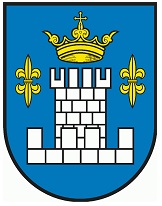 REPUBLIKA HRVATSKAGrad KoprivnicaUpravni odjel za prostorno uređenjeZrinski trg 148 000 KoprivnicaPREDMET: 	IZMJENA I/ILI DOPUNA LOKACIJSKE DOZVOLE- zahtjev za izdavanje Uz zahtjev se podnosi u skladu s odredbom članka 127. Zakona o prostornom uređenju (NN 153/13, 65/17, 114/18, 39/19, 98/19) sljedeća dokumentacija: idejni projekt u elektroničkom oblikuispis idejnog projekta ovjeren od projektanatarješenje o prihvatljivosti zahvata za okoliš ako se radi o zahvatu u prostoru za koji se prema posebnim propisima provodi postupak procjene utjecaja zahvata na okoliš i/ili ocjene prihvatljivosti zahvata za ekološku mrežurješenje o ocjeni potrebe procjene utjecaja na okoliš ako to rješenje sadrži mjere zaštite okoliša i/ili program praćenja stanja okolišapotvrdu o nostrifikaciji idejnog projekta ako je projekt izrađen prema stranim propisimaZahtjevu za izdavanje lokacijske dozvole za provedbu zahvata u prostoru koji se prema posebnim propisima koji uređuju rudarstvo i gradnju ne smatraju rudarskim građevinama, odnosno građenjem, uz prethodno navedene dokumente, podnositelj zahtjeva prilaže i dokaz pravnog interesa za izdavanje građevinske dozvole prema posebnom zakonu kojim se uređuje gradnja, odnosno dokaz da može provoditi zahvat u prostoru, ako se radi o zahvatu za koji je posebnim zakonom propisano tko ga može provoditi.Dokumentacija navedena pod rednim brojem 1., 3. i 4. te dokaz pravnog interesa za izdavanje građevinske dozvole prema posebnom zakonu, može se podnijeti u elektroničkom obliku i elektroničkim putem.Uz zahtjev se prilažu potpisani slijedeći prilozi: Prilog A, Prilog B, Prilog C, Prilog D, Prilog E, Prilog F, Prilog G, Upravna pristojba na zahtjev se naplaćuje 20,00*/**  kn prema Tar. br. 1. Uredbe o tarifi upravnih pristojbi (Narodne novine br. 8/17, 37/17, 129/17, 18/19, 97/19 i 128/19).Upravna pristojba na rješenje plaća se temeljem Tar. br. 50. Uredbe o tarifi upravnih pristojbi u trenutku udovoljavanja zahtjevu pristojbenog obveznikaU________________________, dana ___.___._______. godine. _________________________________Potpis podnositelja zahtjeva*osim ako se radi o subjektima oslobođenim od plaćanja upravne pristojbe prema čl. 8. Zakona o upravnim pristojbama (NN 115/16) **osim za podneske koje stranka upućuje elektroničkim putem  u sustavu e-GrađaniPRILOG A – Podaci o podnositeljima zahtjevaU________________________, dana ___.___.________. godine______________________________________________Potpis podnositelja zahtjevaPRILOG B – Dokumentacija kao prilog zahtjevuU________________________, dana ___.___.________. godine______________________________________________Potpis podnositelja zahtjevaPRILOG C – Podaci o strankama u postupkuU________________________, dana ___.___.________. godine______________________________________________Potpis podnositelja zahtjevaPRILOG D – Podaci o projektnoj dokumentacijiU________________________, dana ___.___.________. godine					______________________________________________Potpis podnositelja zahtjevaPRILOG E – Podaci o očitovanju javnopravnih tijelaU________________________, dana ___.___.________. godine______________________________________________Potpis podnositelja zahtjevaPRILOG F – Podaci o prostorno-planskoj dokumentaciji / lokacijskoj dozvoliU________________________, dana ___.___.________. godine______________________________________________Potpis podnositelja zahtjevaPRILOG G - Podaci o parceliU________________________, dana ___.___.________. godine______________________________________________Potpis podnositelja zahtjevaOIBVrsta subjektaIme i prezime / NazivDržavaPoštanski brojMjestoUlica i kući broje-mailOIBTelefonMobitelFaxOpunomoćenikAdresa za primanje pošteOstali priloziOpis prilogaKatastarski planLokacijska dozvolaGrađevinska dozvolaDokaz postojeće građevineDokaz uporabljivosti postojeće građevineDokaz o pravnom interesu, odnosno da podnositelj može biti investitorOIBVrsta subjektaIme i prezime / NazivDržavaPoštanski brojMjestoUlica i kućni brojKatastarska čestica i katastarska općinaVrsta projektaOznaka projektaDatum izradeBroj ovlaštenjaOvlašteni projektantTitulaOIB tvrtke / uredaNaziv tvrtke / uredaVrsta glavnog projektaOznaka projektaDatum izradeBroj ovlaštenjaOvlašteni projektantTitulaOIB tvrtke / uredaNaziv tvrtke / uredaIzvješće o kontroli projektaOIBJavnopravno tijeloVrsta aktaKLASAUBROJDatum izdavanjaOznaka planaNaziv prostornog planaSlužbeni glasnik prostorno-planske dokumentacijaIzjave projektanata o usklađenosti projekta s prostorno-planskom dokumentacijomUređenost parceleObrazloženjePristup na prometnu površinuOdvodnja otpadnih vodaUređenje parkirališnih mjestaNačin priključenja građevineUvjeti za uređenje građevinske česticeMjere zaštite okoliša